Конспект занятия в подготовительной группе, на тему «Животные Севера». Аппликация в паре «Белые медведи».Конспект показательного занятия в подготовительной группеНа тему : «Животные Севера».Аппликация в паре «Белые медведи».ЦЕЛЬ: Закрепление знаний детей о животных Севера, о жизни их в природе. Закрепить умение аккуратно выполнять аппликацию.Программные задачи:1. Развивать умение выполнять объёмное изображение с помощью шерстяных ниток.2. Воспитывать интерес к составлению работы в паре.3. Развивать пространственное мышление и воображение.4. Развивать у детей способность описывать и составлять рассказ.5. Закреплять умение работы с клеем, ножницами, бумагой, работать с шаблонами.6. Способствовать воспитанию аккуратности, культуре труда.Предшествующая работа:1. Рассматривание книг о животных Севера.2. Беседы.3. Загадывание загадок.4. Заучивание физкультминуток, пальчиковых упражнений. Подвижных игр.Индивидуальная работа:Подготовка с детьми второй подгруппы заготовок для аппликации (обведение шаблонов) .Методы: словесный, наглядный, иллюстрационный.Раздаточный материал:1. Конверт с разрезными картинками (один на двоих) .2. Лист картона голубого цвета (один на двоих) .3. Лист белой бумаги .4. Простые карандаши, шаблон медведя (на 1 подгруппу) .5. Кисти, клей, салфетки, ножницы.6. Полоска бумаги чёрного цвета.7. Пряжа шерстяных ниток белого цвета (нарезанная) .Ход занятия:1. Организационный момент:Дети заходят в группу под музыку песни «Антарктида».- Ребята, посмотрите, к нам сегодня пришло много гостей, давайте с ними поздороваемся. (дети здороваются) .- Сейчас, когда вы входили в группу, что вы слышали? (ответы детей)- Ребята как то похолодало. В какой части света круглый год зима?(на Севере…. )- Какие животные там обитают? (дети перечисляют животных Севера) .- Давайте поиграем в игру «Собери и расскажи». Играть вы будете в паре.(дети делятся по парам и собирают картинку на ковре, составляют рассказ о своём животном, договариваются кто, что будет рассказывать и рассказывают) .- Как можно одним словом назвать всех этих животных? (животные севера, обобщение) .2. Практическая работа:Загадка о медведе: Среди снегов и льда не голодает,За рыбой в холодную воду ныряет,Густая белая шерсть его спасает,От морозов согревает.(белый медведь) .- Я предлагаю сделать вам свой Северный полюс. (приглашает детей пройти за свои рабочие места, по парам) .- У вас на столах лежат заготовки для работы. Вы будете делать объёмную аппликацию белых медведей. Чтобы придать объём используйте шерстяные нитки белого цвета. Так как ваша работа в паре, ваши медведи будут находиться на одной льдине. Прежде чем наклеивать медведей, сначало расположите их на льдине, чтобы они уместились. «Шерсть» равномерно разравнивайте пальчиками, помогайте друг другу.- Ребята, давайте перед работой разомнём наши пальчики. (Дети на местах выполняют пальчиковую гимнастику «За работу».)И. п. – локти стоят на столе, пальцы сжаты в кулачок. Поочерёдноразгибаем пальчики, начиная с большого.- Ну-ка, братцы за работу!- Покажи свою охоту.- Большаку – дрова рубить.(разгибаем большой палец)- Печки все- тебе топить.(разгибаем указательный палец)- Тебе воду носить.(разгибаем средний палец)- А тебе – обед варить.- А тебе – посуду мыть.- А потом всем песни петь.- Песни петь да плясать, наших деток забавлять.Поворачивать кисти рук с выпрямленными пальцами вправо-влево.- Вот ребята, теперь ваши пальчики готовы к работе, можете приступать к выполнению задания.Перед выполнением задания педагог напоминает детям Т. Б. при работе с ножницами.Выполнение работы дети делают под музыку песни «Колыбельная Умке».В середине выполнения задания дети выполняют физкультминутку «О севере».-Дети, вы устали, давайте разомнёмся. (Дети выходят на ковёр) .Физкультминутка «О севере».Дуют ветры ледяные(Дети машут руками вверху)Горы снежные, крутые.(руки поднять вверх, встать на носочки)Там о лете не слыхали(ладонь прижать к уху, наклоны в стороны)Там согреешься едва ли(обнять себя руками)Он не мал и не велик(Руки свести и развести в стороны)Этот снежный материк.(хлопнуть в ладоши на уровне груди) .- Вот мы с вами размялись и отдохнули. Проходите на свои места и доделывайте свои работы.Если ребёнок затрудняется с выполнением задания, педагог подходит и индивидуально помогает ребёнку.Окончание работы. Итог:- Ребята, какие красивые белые медведи у вас получились! Такие великолепные работы могли получиться только у дружных ребят.3. Заключение: П/и «Белый мишка».- Ребята, давайте поиграем в игру «Белый мишка».Ребёнок по считалке выбирает ведущего, он белый мишка. Педагог одевает на голову ведущего маску белого медведя. Остальные дети играют самих детей. Движения в игре –по тексту .Мишка по Арктике гулялИ детишек он искалДолго – долго он искалСел на снег и задремалСтали деточки плясатьСтали ножками стучатьМишка-Мишенька вставайИ ребяток догоняй.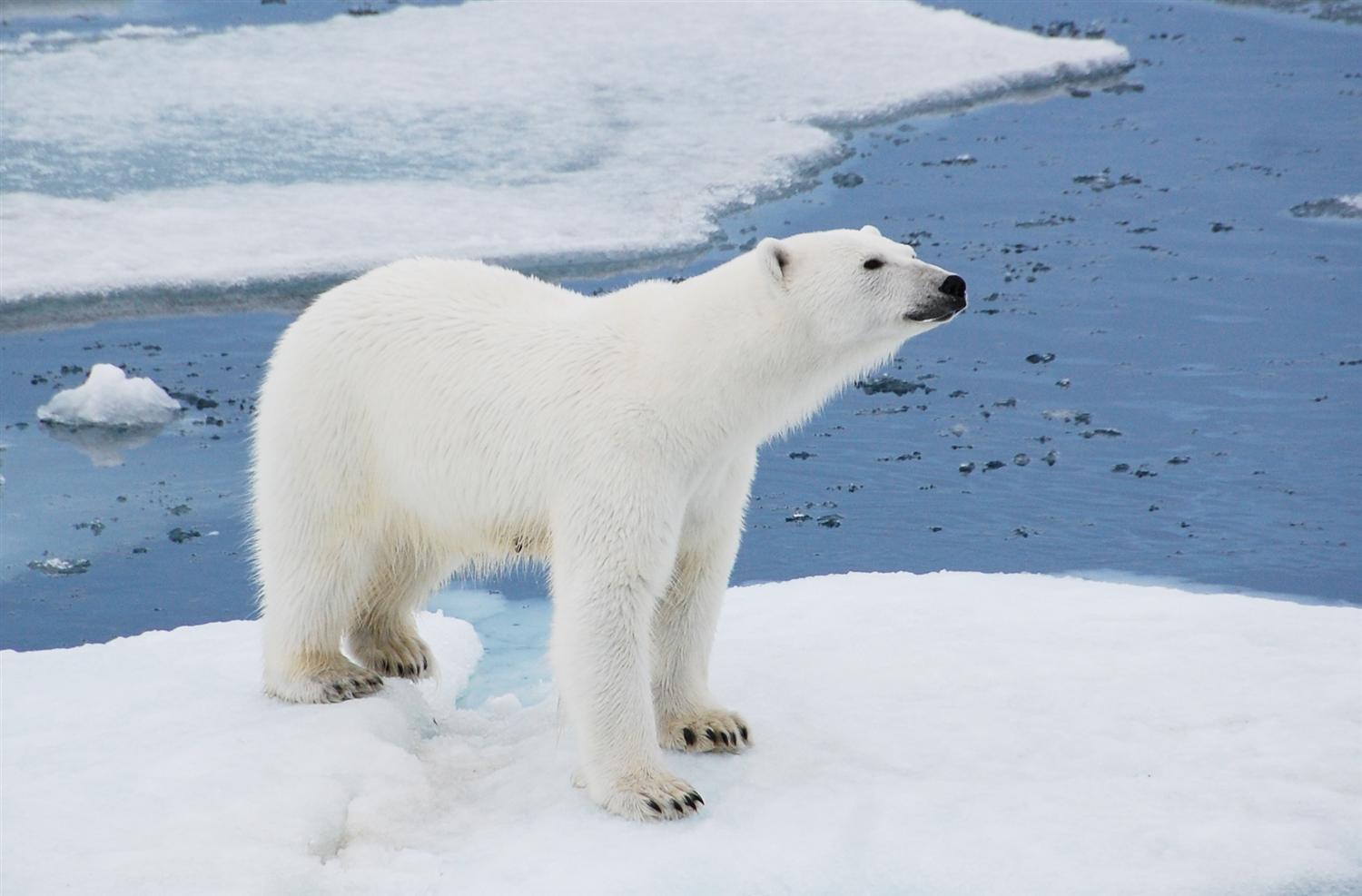 